ПРОФЕССИОНАЛЬНАЯ ПОДГОТОВКА И ПЕРЕПОДГОТОВКА «Электромонтёр по ремонту и монтажу кабельных линий»Код 19859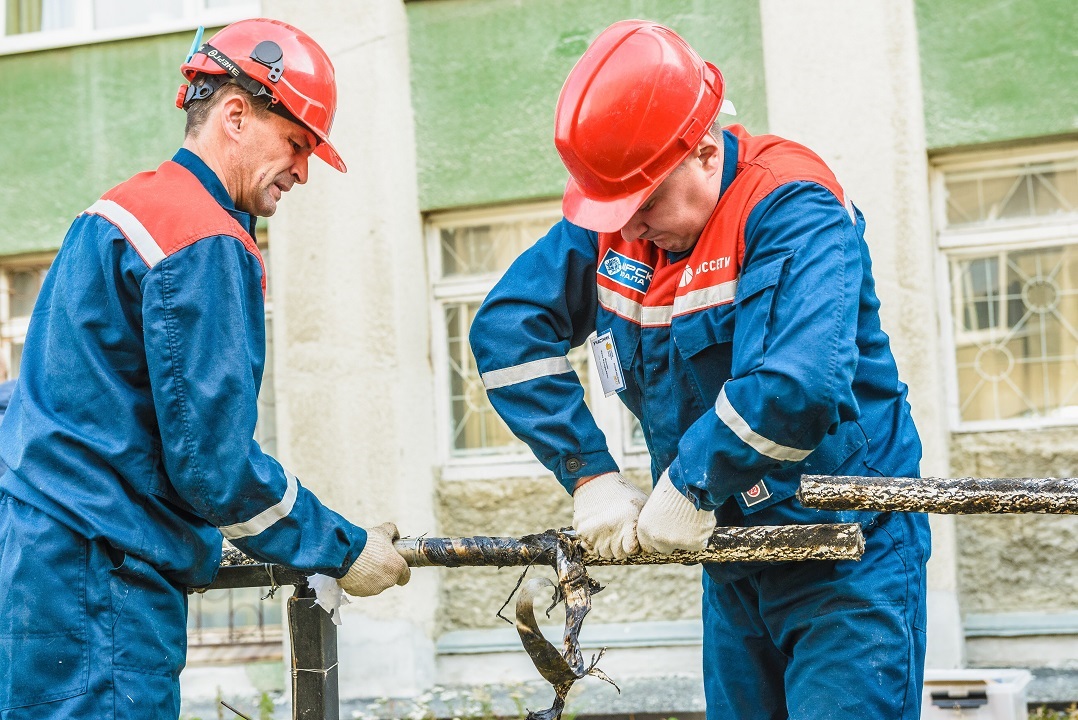 Характеристика работ. Подготовка трассы, канала, тоннеля, коллектора для прокладки кабеля; выполнение земляных работ. Вспомогательные работы при демонтаже, ремонте и монтаже муфт кабельных линий. Покраска металлоконструкций и уложенного в них кабеля. Подготовка, подача и уборка кабеля, инструмента, материалов, приспособлений, расстановка приспособлений на трассе. Разборка, ремонт и сборка простой арматуры и оборудования кабельных линий под руководством электромонтера более высокой квалификации.Должен знать: элементарные сведения о марках кабелей и кабельной арматуры, области их применения; правила хранения и способы раскатки кабелей с барабанов; слесарный, мерительный и специальный инструмент для кабельных работ; назначение монтажных приспособлений и конструкций; общие сведения о кабельных и прошпарочных массах, припоях и флюсах, материалах, применяемых на ремонте кабельных линий; правила погрузки и перевозки кабеля и кабельных барабанов; правила производства земляных работ.УЧЕБНЫЙ ПЛАНпрофессиональной подготовки по профессии:«Электромонтер по ремонту и монтажу кабельных линий», код 19859ПодготовкаПереподготовкаКоличество часов (Всего):320 часов280 часов- теоретическое обучение160 часов120 часов- производственное обучение160 часов160 часовФорма обученияочная, очно-заочнаяочная, очно-заочнаяКвалификационный экзамен4 часа4 часаСтоимость обучения24000 руб.18000 руб.       № п/пНаименование предметовКол-вочасовОбщепрофессиональный цикл.1561.Трудовое законодательство.1562.Техническое черчение1563.Электротехника.1564.Материаловедение.1565.Основы технической механики и слесарных работ1566.Охрана труда.1567.Правила по охране труда при эксплуатации электроустановок.1568.Правила по охране труда при работе с инструментом и приспособлениями.1569.Правила по охране труда при работе на высоте.15610.Оказание первой помощи.15611.Пожарная безопасность.15612.Цифровая трансформация электросетевого комплекса.156Профессиональный цикл.1561.Организация труда электромонтеров по ремонту и монтажу кабельных линий.1562.Такелажные работы1563.Конструкции кабелей и их характеристики1564.Кабельные муфты для силовых кабелей1565.Устройство кабельных линий1566.Испытания и сдача кабельных линий в эксплуатацию после монтажа и ремонта1567.Требования к проколу кабеля на кабельных линиях1568.Самоподготовка на ПЭВМ.1569.Выходной контроль (аттестация на ПЭВМ).156И Т О Г О:160Квалификационный экзамен4Производственная практика.160ВСЕГО:320